О проведении летнего этапа Всероссийской акции «Безопасность детства» в Шумерлинском муниципальном округеВ целях реализации мероприятий, направленных на профилактику чрезвычайных происшествий с несовершеннолетними в местах массового отдыха, скопления, досуга         и развлечения детей в летний период в Шумерлинском муниципальном округе,администрация Шумерлинского муниципального округа  п о с т а н о в л я е т:Провести летний этап Всероссийской акции «Безопасность детства» (далее-Акция) в Шумерлинском муниципальном округе.Считать началом Акции 01 августа 2022 года.Утвердить: Положение о проведении летнего этапа Всероссийской акции «Безопасность детства» в Шумерлинском муниципальном округе (приложение № 1 к настоящему постановлению);Рабочую группу по реализации летнего этапа Всероссийской акции «Безопасность детства» в Шумерлинском муниципальном округе (приложение № 2). План мероприятий по реализации летнего этапа Всероссийской акции «Безопасность детства»  в Шумерлинском муниципальном округе  (приложение № 3).4. Настоящее постановление вступает в силу со дня его подписания                              и распространяется на правоотношения, возникшие с 01 августа 2022 года.5. Настоящее постановление подлежит размещению на официальном сайте Шумерлинского муниципального округа в информационно-телекоммуникационной сети Интернет.6. Контроль за исполнением настоящего постановления возложить на  управляющего делами-начальника отдела организационно-контрольной и кадровой работы администрации Шумерлинского муниципального округа Фокину И.В., председателя рабочей группы.Глава Шумерлинскогомуниципального округаЧувашской Республики                                                                               	Л. Г. РафиновПриложение № 1к постановлению администрации Шумерлинского муниципального округаот 11.08.2022 года № 637Положение о проведении летнего этапа Всероссийской акции«Безопасность детства» в Шумерлинском муниципальном округе  1. Общие положения        1.1 Всероссийская акция «Безопасность детства» (далее - Акция) организуется            и осуществляется в целях реализации мероприятий, направленных на профилактику чрезвычайных происшествий с несовершеннолетними в местах массового отдыха, скопления, досуга и развлечения детей и семей с детьми в Шумерлинском муниципальном округе, а также усиления взаимодействия муниципальных структур и общественных формирований в данной работе.1.2.  Сроки проведения Акции - с 01 августа 2022 года по 31 августа 2022 года.1.3.  Задачи проведения Акции:Посещение мест массового пребывания несовершеннолетних и семей             с детьми (детские площадки, спортивные площадки, дворовые территории и др.) с целью выявления факторов, угрожающих жизни и здоровью находящихся на них детей,                и принятых мер по их устранению.Обнаружение объектов, представляющих угрозу жизни и здоровью находящихся на них несовершеннолетних (заброшенных и недостроенных зданий и сооружений), информирование уполномоченных органов о необходимости принятия мер по недопущению проникновения на них детей и подростков.1.2.3.  Участие (по согласованию) в проводимых правоохранительными органами, комиссиями, создаваемыми администрацией Шумерлинского муниципального округа Чувашской Республики, проверках территорий, зданий, сооружений, на которых возможно нахождение несовершеннолетних.1.2.4. Участие (по согласованию) в рейдах по соблюдению законодательства Чувашской Республики, ограничивающего время пребывания несовершеннолетних             в общественных местах без сопровождения взрослых. 1.2.5. Выявление объектов, представляющих угрозу жизни и здоровью, находящимся на них несовершеннолетних (к примеру, заброшенных и недостроенных зданий и сооружений), информирование заинтересованных структур о необходимости принятия мер по недопущению проникновения на них детей и подростков.1.2.6. Проведение 22 августа единого Дня Безопасности, в том числе тематического.2.  Этапы проведения Акции:2.1.  Подготовительный этап 2.1.1. Формирование в Шумерлинском муниципальном округе рабочей группы         из числа представителей: Совета отцов, Союза женщин, общественного помощника Уполномоченного по правам ребенка в Чувашской Республике,  органов и учреждений системы профилактики правонарушений среди несовершеннолетних, активистов родительского сообщества. 2.1.2. Информирование о проведении Акции и организация взаимодействия                с представителями территориальных органов МВД, МЧС Чувашии и других заинтересованных ведомств в рамках заключенных с ними Соглашений о взаимодействии в интересах детей.2.1.3.  Определение перечня мероприятий, планирующихся к реализации в период проведения Акции, графика их проведения, состава участников.Определение порядка подведения итогов и хода проведения Акции.2.2.    Основной этап2.2.1. Проведение рейдов в местах массового пребывания несовершеннолетних и семей с детьми, выявление обстоятельств, угрожающих жизни и здоровья детей (открытые люки, слабо закрепленные или сломанные конструкции, спортивные тренажеры, ведущиеся ремонтные или строительные работы в непосредственной близости от названных объектов без надлежащего ограждения и т.д.)2.2.2. Реализация мероприятий по устранению выявленных недостатков (информирование компетентных органов и организаций, ремонт и благоустройство объектов силами участников Акции, привлечение к этой работе иных граждан, другие,      не противоречащие законодательству, формы реагирования).2.2.3. Участие (по предварительному согласованию) в выходах межведомственных групп с целью проверки чердаков, подвалов, технических помещений, пустующих зданий и сооружений на предмет выявления фактов нахождения на них несовершеннолетних, принятии мер по удалению детей с названных объектов и устранению условий, способствующих их проникновению в указанные места.2.2.4. Выявление и посещение неохраняемых объектов, представляющих опасность для несовершеннолетних (заброшенных и недостроенных зданий и сооружений и др.), фотофиксация и информирование заинтересованных структур о необходимости принятия мер по недопущению проникновения на них детей и подростков. В рамках полномочий оказание содействия уполномоченным лицам              в обеспечении порядка при проведении массовых мероприятий с участием несовершеннолетних. В случае выявления нарушений общественного порядка и прав детей - незамедлительное информирование компетентных органов.        2.2.6. Участие (по согласованию) в рейдах по соблюдению законодательства, ограничивающего время пребывания несовершеннолетних в общественных местах          без сопровождения взрослых.2.2.7. Направление информаций и запросов в компетентные органы, организации       о выявленных проблемах, требующих принятия мер реагирования в пределах                    их полномочий, контроль получения сведений о результатах их рассмотрения.2.2.8. Осуществление повторных выходов на объекты с целью контроля устранения недостатков.         2.2.9. Реализация проектов «Безопасность 0+», «Безопасность дома», «Подросток», «Помоги пойти учиться», «Условник» с выездами в семьи с детьми (в первоочередном порядке — социально опасные, многодетные, к несовершеннолетним, стоящим на учете     в Комиссии) с раздачей памяток профилактического характера, проведения информационно-разъяснительной работы в сфере предупреждения гибели и травмирования детей от внешних причин, в том числе в результате выпадения из окон жилых домов, определение недоступных мест для хранения бытовой химии и лекарственных средств, проведение инструкций по пожарной безопасности в бытовых условиях, мини видео - лектория врача по здоровому образу жизни.2.3. Заключительный этап2.3.1. Проведение анализа выполнения задач Акции и данных, характеризующих        ее результаты. Подготовка (с учетом проведенного анализа) предложений                           по совершенствованию мер обеспечения безопасности несовершеннолетних.2.3.2. Подготовка и направление отчета по установленной форме в Министерство образования и молодежной политики Чувашской Республики, Председателю Правительственной комиссии по делам несовершеннолетних и защите их прав Чувашской Республики в установленные сроки с приложением фото/видео-материалов (при наличии).Приложение № 2к постановлению администрации Шумерлинского муниципального округаот 11.08.2022 № 637Рабочая группа по реализации летнего этапа Всероссийской акции «Безопасность детства»в Шумерлинском муниципальном округеФокина Ирина Владимировна - управляющий делами-начальник отдела организационно-контрольной и кадровой работы администрации Шумерлинского муниципального округа, председатель рабочей группы.Члены комиссии:Приложение № 3к постановлению администрации Шумерлинского муниципального округаот 11.08.2022  № 637План мероприятий по реализации летнего этапа Всероссийской акции«Безопасность детства» в Шумерлинском муниципальном округеЧĂВАШ  РЕСПУБЛИКИ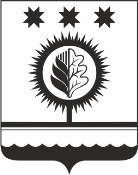 ЧУВАШСКАЯ РЕСПУБЛИКАÇĚМĚРЛЕ МУНИЦИПАЛЛĂОКРУГĔН АДМИНИСТРАЦИЙĚЙЫШĂНУ11.08.2022 года № 637 Çěмěрле хулиАДМИНИСТРАЦИЯШУМЕРЛИНСКОГО МУНИЦИПАЛЬНОГО ОКРУГА ПОСТАНОВЛЕНИЕ11.08.2022 № 637   г. ШумерляСмолева Надежда НиколаевнаИ.о. начальника отдела образования, спорта и молодежной политики администрации Шумерлинского муниципального округа;Чугунова Наталья Александровнаглавный специалист - эксперт Комиссии по делам несовершеннолетних и защите их прав администрации Шумерлинского муниципального округа;Чебутаев Ренат Алексеевичдиректор МБОУ «Алгашинская СОШ», общественный помощник Уполномоченного по правам ребенка в Чувашской Республике по Шумерлинскому муниципальному округу               (по согласованию);Николаева Наталья Валерьевназаведующий сектором культуры и архивного дела администрации Шумерлинского муниципального округа, председатель Совета женщин Шумерлинского муниципального округа (по согласованию);Иванов Александр Владимировичметодист по организационно-технической деятельности ИРЦК Шумерлинского муниципального округа, заместитель председателя Совета отцов Шумерлинского муниципального округа (по согласованию); Эскеров Халил Курбановичначальник МО МВД России «Шумерлинский», подполковник полиции (по согласованию);№п/пМероприятияДата проведения1.Открытие «горячей линии» с целью получения информации от населения о случаях возникновения угрозы для жизни и здоровья несовершеннолетнихВ течение акции 2.Проведение единого Дня безопасности, в том числе тематического22 августа 2022 года3.Проверка объектов в муниципалитете:- детские площадки;- спортивные залы;- стадионы;- ФСК;- СДК;- чердаки, подвалы, подъезды жилых домовВ течение акции4.Выезды в семьи, находящиеся в социально опасном положении, многодетные семьиВ течение акции5.Проведение рейдов в местах массового пребывания несовершеннолетних и семей с детьмиВ течение акции6.Посещение неохраняемых объектов, представляющих опасность для несовершеннолетнихВ течение акции7.Проведение в семьях информационно-разъяснительной работы в сфере предупреждения гибели и травмирования детей от внешних причин, в том числе в результате выпадения из окон жилых домовВ течение акции8.Рассмотрение поведения родителей (законных представителей) ненадлежащим образом исполняющих обязанности по воспитанию, обучению и содержанию детей на заседании комиссии по делам несовершеннолетних и защите их прав Шумерлинского муниципального округаПо мере необходимости в течение акции